								Luogo, data 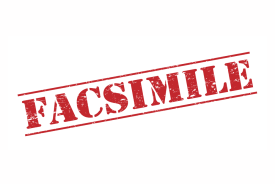 				Spett. Comune di …….Sportello Unico …. /Ufficio ….Indirizzo Oggetto: Comunicazione ai sensi dell’art. 10-septies, comma 1, lettera a) Decreto-legge 21/2022 e successive modifiche – Proroga straordinaria di trenta mesi del termine di inizio e/o ultimazione lavori - Permesso di costruire/Scia 									Il sottoscritto …., nato a …. (Prov. …. ), il …/…/…, residente in …. (Prov. …), Via/Piazza  … n. …, Cap …, PI/CF …, in qualità di legale rappresentante pro tempore della Società …. , con sede in ….  (Prov. …), Via/Piazza …. n. … .PREMESSO CHEl’art. 10-septies, comma 1, lettera a) del Decreto Legge 21/2022 (convertito dalla Legge 51/2022) come modificato dal Decreto Legge 198/2022 (convertito dalla Legge 14/2023) e da ultimo dal DL 181/2023 (convertito dalla Legge 11/2024) ha previsto che “In considerazione delle conseguenze derivanti dalle difficoltà di approvvigionamento dei materiali nonché dagli incrementi eccezionali dei loro prezzi, sono prorogati di trenta mesi: a) i termini di inizio e di ultimazione dei lavori, di cui all'articolo 15 del testo unico delle disposizioni legislative e regolamentari in materia edilizia, di cui al decreto del Presidente della Repubblica 6 giugno 2001, n. 380, relativi ai permessi di costruire rilasciati o formatisi fino al 30 giugno 2024, purché i suddetti termini non siano già decorsi al momento della comunicazione dell'interessato di volersi avvalere della presente proroga e sempre che i titoli abilitativi non risultino in contrasto, al momento della comunicazione del soggetto medesimo, con nuovi strumenti urbanistici approvati nonché con piani o provvedimenti di tutela dei beni culturali o del paesaggio, ai sensi del codice di cui al decreto legislativo 22 gennaio 2004, n. 42. La disposizione di cui al periodo precedente si applica anche ai termini relativi alle segnalazioni certificate di inizio attività (SCIA), nonché delle autorizzazioni paesaggistiche e alle dichiarazioni e autorizzazioni ambientali comunque denominate.”;il medesimo articolo 10-septies comma 1, lettera a) ha previsto altresì che “Le medesime disposizioni si applicano anche ai permessi di costruire e alle SCIA per i quali l'amministrazione competente abbia accordato una proroga ai sensi dell'articolo 15, comma 2, del testo unico di cui al decreto del Presidente della Repubblica 6 giugno 2001, n. 380, o ai sensi dell'articolo 10, comma 4, del decreto-legge 16 luglio 2020, n. 76, convertito, con modificazioni, dalla legge 11 settembre 2020, n. 120, e dell'articolo 103, comma 2, del decreto-legge 17 marzo 2020, n. 18, convertito, con modificazioni, dalla legge 24 aprile 2020, n. 27”; COMUNICA che intende avvalersi della proroga di trenta mesi del termine di inizio e/o ultimazione dei lavori relativo al permesso di costruire n. …. rilasciato il …. ovvero formatosi per silenzio assenso il …/relativo alla Scia n. … presentata il … ;(in caso di proroga del termine di ultimazione lavori) che i lavori sono iniziati in data ….;(eventuale) che il termine di inizio e/o ultimazione dei lavori è già stato prorogato ai sensi dell’art. …;che il termine di inizio e/o ultimazione dei lavori non è già decorso al momento della presente comunicazione;che il permesso di costruire n. … /la Scia n. … non risulta in contrasto, al momento della presente comunicazione, con nuovi strumenti urbanistici approvati, né con piani o provvedimenti di tutela dei beni culturali o del paesaggio ai sensi del codice di cui al decreto legislativo 22 gennaio 2004, n. 42.Distinti saluti.									 Firma  